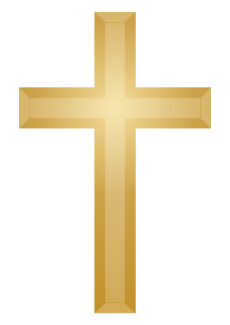 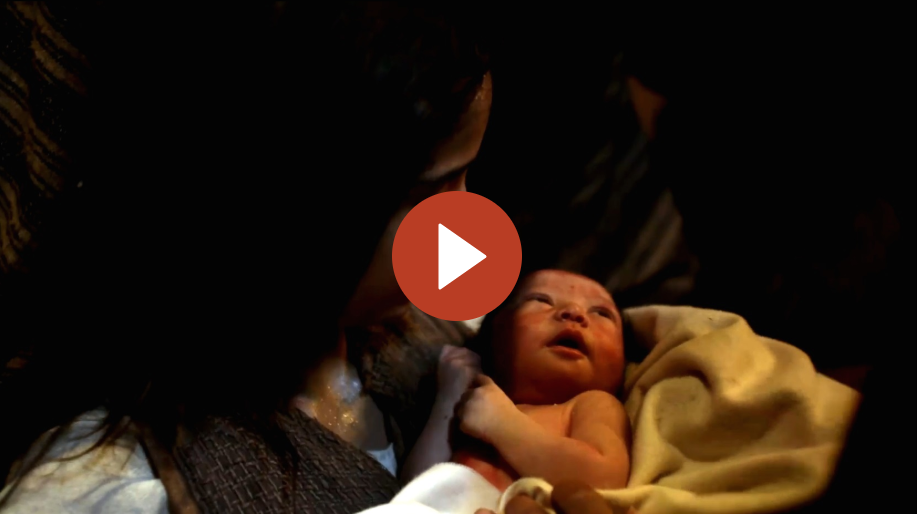 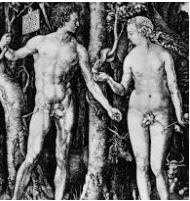 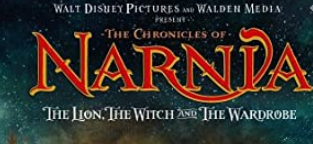 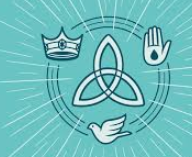 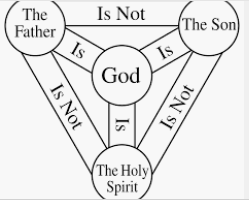 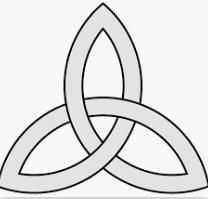 Prior learning What is my point of view about God and why do people have faith? – Y3Future LearningKey VocabularyKey Vocabulary5 FingersChristianity, Christian, Bible, Hebrew, Aramaic, Greek, ChurchSin and ForgivenessSin is described as an act of offense against God by depressing his persons and Christian biblical law. Forgivenes is a manifestation of submission to Christ and fellow believers.Incarnation‘God became flesh’. It is the belief that God assumed a human nature and became a man in the form of Jesus Christ.MessiahMessiah in Christiantiy is the Son of God. Emmauel God with us. TrinityIn the Christian religion the Trinity is an idea, used to explain that three different people were called God in the Bible; God the Father, God the Son and God the Holy Spirit. Stations of the crossa series of fourteen pictures or carvings representing successive incidents during Jesus's progress from his condemnation by Pilate to his crucifixion and burial, before which devotions are performed in some Churches.SalvationIn Christianity, Salvation is the ‘saving of human beings from death and separation of God’.